РЕШЕНИЕРассмотрев проект решения о внесении изменений в Решение Городской Думы Петропавловск-Камчатского городского округа от 28.08.2013 № 108-нд 
«О порядке предоставления в аренду объектов муниципального нежилого фонда в Петропавловск-Камчатском городском округе», внесенный исполняющим полномочия Главы Петропавловск-Камчатского городского округа Ивановой Ю.Н., в соответствии со статьей 28 Устава Петропавловск-Камчатского городского округа, Городская Дума Петропавловск-Камчатского городского округа РЕШИЛА:1. Принять Решение о внесении изменений в Решение Городской Думы Петропавловск-Камчатского городского округа от 28.08.2013 № 108-нд «О порядке предоставления в аренду объектов муниципального нежилого фонда в Петропавловск-Камчатском городском округе».2. Направить принятое Решение Главе Петропавловск-Камчатского городского округа для подписания и обнародования.РЕШЕНИЕот 01.08.2017 № 585-ндО внесении изменений в Решение Городской Думы Петропавловск-Камчатского городского округа от 28.08.2013 № 108-нд «О порядке предоставления в аренду объектов муниципального нежилого фонда в Петропавловске-Камчатском городском округе» Принято Городской Думой Петропавловск-Камчатского городского округа(решение от 26.07.2017 № 1332-р)1. Часть 3 статьи 2 изложить в следующей редакции:«3. Размер арендной платы за пользование объектом аренды, находящимся в казне Петропавловск-Камчатского городского округа, устанавливается в размере рыночной стоимости арендной платы объекта аренды, определенной в соответствии с законодательством, регулирующим оценочную деятельность в Российской Федерации.».2. В статье 6:1) наименование изложить в следующей редакции:«Статья 6. Порядок и условия предоставления в аренду имущества, включенного в перечень муниципального имущества Петропавловск-Камчатского городского округа, свободного от прав третьих лиц (за исключением имущественных прав субъектов малого и среднего предпринимательства)»;2) часть 7 изложить в следующей редакции:«7. Перечень социально значимых видов деятельности, осуществляемых субъектами малого и среднего предпринимательства в Петропавловск-Камчатском городском округе, порядок и условия уменьшения размера арендной платы для субъектов малого и среднего предпринимательства, занимающихся социально значимыми видами деятельности, устанавливаются постановлением администрации Петропавловск-Камчатского городского округа.».3. Настоящее Решение вступает в силу после дня его официального
 опубликования.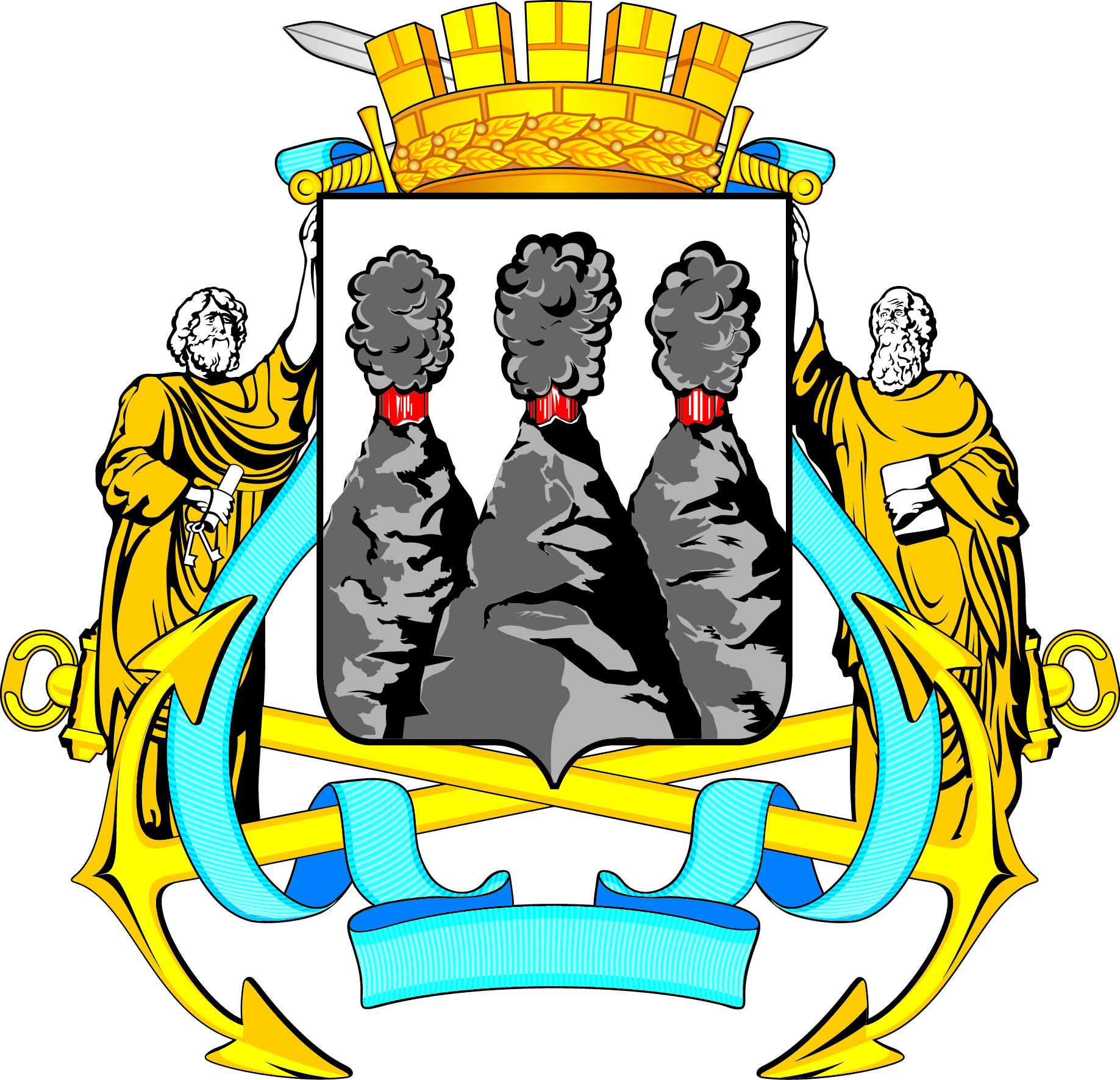 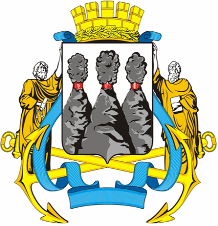 ГОРОДСКАЯ ДУМАПЕТРОПАВЛОВСК-КАМЧАТСКОГО ГОРОДСКОГО ОКРУГАот 26.07.2017 № 1332-р60-я (внеочередная) сессияг.Петропавловск-КамчатскийО принятии решения о внесении изменений в Решение Городской Думы Петропавловск-Камчатского городского округа от 28.08.2013 № 108-нд               «О порядке предоставления в аренду объектов муниципального нежилого фонда в Петропавловск-Камчатском городском округе»Председатель Городской Думы Петропавловск-Камчатского городского округаС.И. Смирнов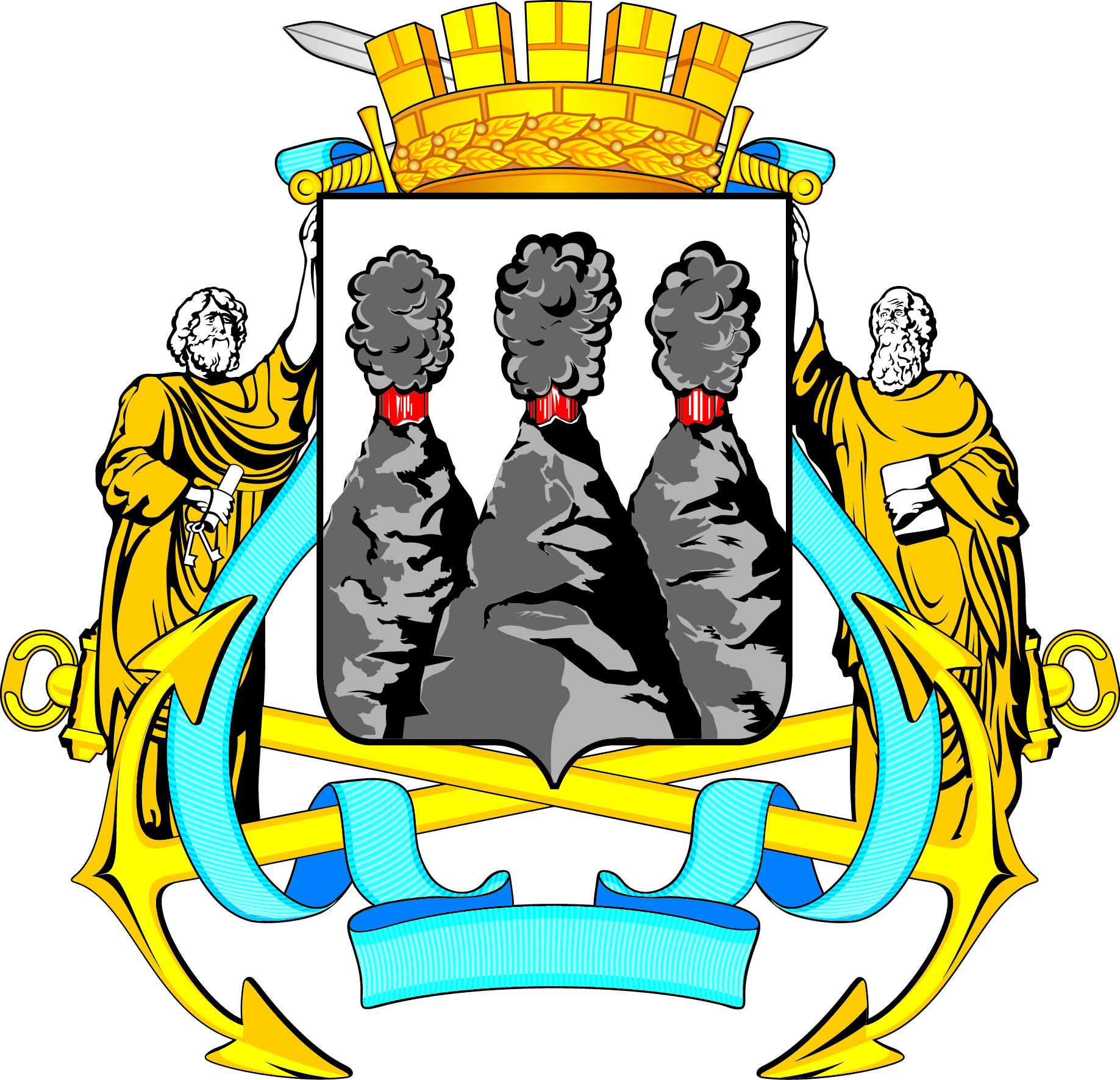 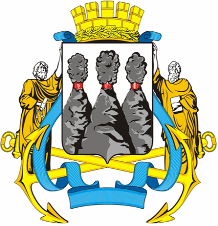 ГОРОДСКАЯ ДУМАПЕТРОПАВЛОВСК-КАМЧАТСКОГО ГОРОДСКОГО ОКРУГАГлаваПетропавловск-Камчатского городского округаВ.Ю. Иваненко